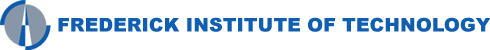 ΕΡΓΟΔΟΤΗΣΗ ΑΚΑΔΗΜΑΪΚΟΥ ΠΡΟΣΩΠΙΚΟΥ09/08/2019Το Πρόγραμμα Σπουδών Διασώστης - Πλήρωμα Ασθενοφόρου του Frederick Institute of Technology δέχεται αιτήσεις για την πλήρωση μιας (1) θέσης διδακτικού προσωπικού μερικής απασχόλησης για το μάθημα PAC104 Εισαγωγή στο Επάγγελμα του Διασώστη - Πλήρωμα Ασθενοφόρου που θα προσφερθεί το Χειμερινό Εξάμηνο 2019.Οι υποψήφιοι/ες πρέπει να κατέχουν: Πτυχίο Γενικής Νοσηλευτικής.Ειδίκευση στην Προνοσοκομειακή Φροντίδα / Πλήρωμα Ασθενοφόρου.Ειδίκευση στην Εντατική και Επείγοντα.Επαγγελματική εμπειρία σε Τμήμα Ατυχημάτων και Επειγόντων Περιστατικών / Ασθενοφόρα Διδακτική εμπειρία – Εκπαιδευτής σε προγράμματα συναφή με το αντικείμενο της επείγουσας / προνοσοκομειακής. Πολύ καλή γνώση της Ελληνικής γλώσσας. Οι ενδιαφερόμενοι/ες μπορούν να αποστείλουν το Βιογραφικό τους Σημείωμα μέχρι τις 11Σεπτεμβρίου 2019 στον κύριο Ιωάννη Δημητρακόπουλο στην ηλεκτρονική διεύθυνση: hsc.di@frederick.ac.cy. Για πληροφορίες σχετικά με το περιεχόμενο των μαθημάτων και τους όρους υπηρεσίας οι ενδιαφερόμενοι/ες μπορούν να αποτείνονται στον κύριο Ιωάννη Δημητρακόπουλο (τηλέφωνο: +357- 22 394394).